«Золотые правила»концепция «Нулевого травматизма»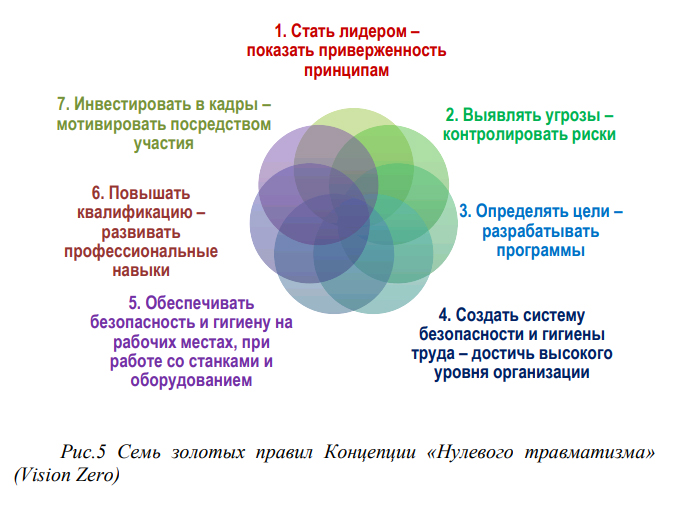 